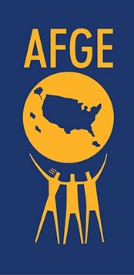 FOR IMMEDIATE RELEASE:March [XX], 2019[Name][Phone Number][Email address] MEDIA ADVISORY[Agency] Union to Host Worker Appreciation Week [With Member of Congress/Group] in [City]AFGE Local [Number] celebrating the work done by federal and D.C. government workers nationwideWhen: [Time Start to Time End], [Day of week, Date]What: As part of the American Federation of Government Employees’ Federal and D.C. Government Worker Appreciation Week, union members at [Agency] in [City] are hosting an event this [Day]. Joined by [Member of Congress/Group], workers will celebrate the vital work they do for the American people and raise awareness about the attacks on their livelihoods. [Insert any specific details about event]Who: AFGE Local [Number] President [Name], [Member of Congress/Group], [Agency] employees, concerned citizens of the community, and members of AFGE Local [Number]. Participation is not in any official agency capacity. Where: [Location name]: [Street number, Street, City, State, Zip]. Link to map location.Contact: [Name] at [Email Address] or [Phone Number] ###The American Federation of Government Employees (AFGE) is the largest federal employee union, representing 700,000 workers in the federal government and the government of the District of Columbia.For the latest AFGE news and information, follow us on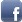 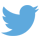 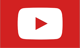 